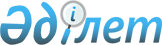 О внесении изменений в решение Аксуского городского маслихата (XI сессия, V созыв) от 20 декабря 2012 года N 84/11 "О бюджете города Аксу на 2013 - 2015 годы"
					
			Утративший силу
			
			
		
					Решение маслихата города Аксу Павлодарской области от 20 марта 2013 года N 108/14. Зарегистрировано Департаментом юстиции Павлодарской области 08 апреля 2013 года N 3494. Утратило силу в связи с истечением срока действия (письмо маслихата города Аксу Павлодарской области от 11 марта 2014 года N 1-11/43)      Сноска. Утратило силу в связи с истечением срока действия (письмо маслихата города Аксу Павлодарской области от 11.03.2014 N 1-11/43).

      В соответствии с пунктом 4 статьи 106 Бюджетного кодекса Республики Казахстан, с подпунктом 1) пункта 1 статьи 6 Закона Республики Казахстан "О местном государственном управлении и самоуправлении в Республике Казахстан" Аксуский городской маслихат РЕШИЛ:



      1. Внести в решение Аксуского городского маслихата от 20 декабря 2012 года N 84/11 "О бюджете города Аксу на 2013 - 2015 годы" (зарегистрированное в Реестре государственной регистрации  нормативных правовых актов за N 3311, опубликованное 12 января 2013 года в газете "Аксу жолы" - "Новый Путь" N 3) следующие изменения:



      в пункте 1:

      в подпункте 2) цифры "7495197" заменить цифрами "7575876";

      в подпункте 5) цифры "-272215" заменить цифрами "-352894";

      в подпункте 6) цифры "272215" заменить цифрами "352894";



      приложения 1, 5 к указанному решению изложить в новой редакции согласно приложениям 1, 2 к настоящему решению.



      2. Контроль за выполнением данного решения возложить на постоянную комиссию по вопросам экономики и бюджета городского маслихата.



      3. Настоящее решение вводится в действие с 1 января 2013 года.      Председатель сессии, секретарь

      городского маслихата                       М. Омаргалиев

Приложение 1      

к решению Аксуского    

городского маслихата    

(XIV сессия V созыв)    

от 20 марта 2013 года N 108/14Приложение 1      

к решению Аксуского    

городского маслихата     

(XI сессия, V созыв)    

от 20 декабря 2012 года N 84/11 Бюджет города Аксу на 2013 год

Приложение 2      

к решению Аксуского    

городского маслихата    

(XIV сессия V созыв)    

от 20 марта 2013 года N 108/14Приложение 5      

к решению Аксуского    

городского маслихата     

(XI сессия, V созыв)    

от 20 декабря 2012 года N 84/11 

Перечень бюджетных программ на 2013 год

по сельскому округу им. М. Омарова 

Перечень бюджетных программ на 2013 год

по Айнакольскому сельскому округу 

Перечень бюджетных программ на 2013 год

по Жолкудукскому сельскому округу 

Перечень бюджетных программ на 2013 год

по Акжолскому сельскому округу 

Перечень бюджетных программ на 2013 год

по Пограничному сельскому округу 

Перечень бюджетных программ на 2013 год

по Сарышыганакскому сельскому округу 

Перечень бюджетных программ на 2013 год

по Куркольскому сельскому округу 

Перечень бюджетных программ на 2013 год

по Кызылжарскому сельскому округу 

Перечень бюджетных программ на 2013 год

по Енбекскому сельскому округу 

Перечень бюджетных программ на 2013 год

по Евгеньевскому сельскому округу 

Перечень бюджетных программ на 2013 год по селу Алгабас 

Перечень бюджетных программ на 2013 год по селу Уштерек 

Перечень бюджетных программ на 2013 год

по Достыкскому сельскому округу 

Перечень бюджетных программ на 2013 год по селу Калкаман 

Перечень бюджетных программ на 2013 год по поселку Аксу
					© 2012. РГП на ПХВ «Институт законодательства и правовой информации Республики Казахстан» Министерства юстиции Республики Казахстан
				Категория                  НаименованиеКатегория                  НаименованиеКатегория                  НаименованиеКатегория                  НаименованиеКатегория                  НаименованиеСумма (тысяч тенге)КлассКлассКлассКлассСумма (тысяч тенге)ПодклассПодклассПодклассСумма (тысяч тенге)123467I. Доходы75454241Налоговые поступления421806601Подоходный налог18839472Индивидуальный подоходный налог188394703Социальный налог14322071Социальный налог143220704Налоги на собственность7926971Налоги на имущество5161863Земельный налог1889004Налог на транспортные средства852115Единый земельный налог240005Внутренние налоги на товары, работы и услуги965602Акцизы42003Поступления за использование природных и других ресурсов745004Сборы за ведение предпринимательской и профессиональной деятельности175855Налог на игорный бизнес27508Обязательные платежи, взимаемые за совершение юридически значимых действий и (или) выдачу документов уполномоченными на то государственными органами или должностными лицами126551Государственная пошлина126552Неналоговые поступления767101Доходы от государственной собственности67805Доходы от аренды имущества, находящегося в государственной собственности67737Вознаграждения по кредитам, выданным из государственного бюджета706Прочие неналоговые поступления8911Прочие неналоговые поступления8913Поступления от продажи основного капитала963001Продажа государственного имущества, закрепленного за государственными учреждениями2461Продажа государственного имущества, закрепленного за государственными учреждениями24603Продажа земли и нематериальных активов93841Продажа земли88492Продажа нематериальных активов5354Поступления трансфертов331005702Трансферты из вышестоящих органов государственного управления3310057Функциональная группаФункциональная группаФункциональная группаФункциональная группаФункциональная группаСумма (тысяч тенге)ПодфункцияПодфункцияПодфункцияПодфункцияСумма (тысяч тенге)УчреждениеУчреждениеУчреждениеСумма (тысяч тенге)ПрограммаПрограммаСумма (тысяч тенге)ПодпрограммаСумма (тысяч тенге)II. Затраты757587601Государственные услуги общего характера3025691Представительные, исполнительные и другие органы, выполняющие общие функции государственного управления238816112Аппарат маслихата района (города областного значения)12264001Услуги по обеспечению деятельности маслихата района (города областного значения)12264122Аппарат акима района (города областного значения)92052001Услуги по обеспечению деятельности акима района (города областного значения)83552003Капитальные расходы государственного органа8500123Аппарат акима района в городе, города районного значения, поселка, аула (села), аульного (сельского) округа134500001Услуги по обеспечению деятельности акима района в городе, города районного значения, поселка, аула (села), аульного (сельского) округа123020022Капитальные расходы государственного органа114802Финансовая деятельность43961452Отдел финансов района (города областного значения)43961001Услуги по реализации государственной политики в области исполнения и контроля за исполнением бюджета района и управления коммунальной собственностью района (города областного значения)27126003Проведение оценки имущества в целях налогообложения3874010Приватизация, управление коммунальным имуществом, постприватизационная деятельность и регулирование споров, связанных с этим803011Учет, хранение, оценка и реализация имущества, поступившего в коммунальную собственность121585Планирование и статистическая деятельность16792453Отдел экономики и бюджетного планирования (города областного значения)16792001Услуги по реализации государственной политики в области формирования и развития экономической политики, системы государственного планирования и управления района (города областного значения)16502004Капитальные расходы государственного органа2909Прочие государственные услуги общего характера3000467Отдел строительства района (города областного значения)300040Развитие объектов государственных органов3300002Оборона255061Военные нужды21006122Аппарат акима района (города областного значения)21006005Мероприятия в рамках исполнения всеобщей воинской обязанности210062Организация работы по чрезвычайным ситуациям4500122Аппарат акима района (города областного значения)4500007Мероприятия по профилактике и тушению степных пожаров районного (городского) масштаба, а также пожаров в населенных пунктах, в которых не созданы органы государственной противопожарной службы450003Общественный порядок, безопасность, правовая, судебная, уголовно-исполнительная деятельность200001Правоохранительная деятельность20000458Отдел жилищно-коммунального хозяйства, пассажирского транспорта и автомобильных дорог района (города областного значения)20000021Обеспечение безопасности дорожного движения в населенных пунктах2000004Образование27645141Дошкольное воспитание и обучение612798123Аппарат акима района в городе, города районного значения, поселка, аула (села), аульного (сельского) округа41720004Поддержка организаций дошкольного воспитания и обучения33774041Реализация государственного образовательного заказа в дошкольных организациях образования7946464Отдел образования района (города областного значения)571078009Обеспечение деятельности организаций дошкольного воспитания и обучения265004040Реализация государственного образовательного заказа в дошкольных организациях образования3060742Начальное, основное среднее и общее среднее образование1968657123Аппарат акима района в городе, города районного значения, поселка, аула (села), аульного (сельского) округа13777005Организация бесплатного подвоза учащихся до школы и обратно в аульной (сельской) местности13777464Отдел образования района (города областного значения)1954880003Общеобразовательное обучение1873460006Дополнительное образование для детей и юношества814209Прочие услуги в области образования183059464Отдел образования района (города областного значения)169559001Услуги по реализации государственной политики на местном уровне в области образования20404005Приобретение и доставка учебников, учебно-методических комплексов для государственных организаций образования района (города областного значения)41400007Проведение школьных олимпиад и внешкольных мероприятий районного (городского) масштаба3050012Капитальные расходы государственных органов163015Ежемесячные выплаты денежных средств опекунам (попечителям) на содержание ребенка сироты (детей-сирот), и ребенка (детей), оставшихся без попечения родителей22967020Обеспечение оборудованием, программным обеспечением детей-инвалидов, обучающихся на дому0067Капитальные расходы подведомственных государственных учреждений и организаций81575467Отдел строительства района (города областного значения)13500037Строительство и реконструкция объектов образования1350006Социальная помощь и социальное обеспечение3183752Социальная помощь266721123Аппарат акима района в городе, города районного значения, поселка, аула (села), аульного (сельского)  округа21666003Оказание социальной помощи нуждающимся гражданам на дому21666451Отдел занятости и социальных программ района (города областного значения)244405002Программа занятости59402004Оказание социальной помощи на приобретение топлива специалистам здравоохранения, образования, социального обеспечения, культуры, спорта и ветеринарии в сельской местности в соответствии с законодательством Республики Казахстан7703005Государственная адресная социальная помощь6500006Оказание жилищной помощи48000007Социальная помощь отдельным категориям нуждающихся граждан по решению местных представительных органов70018010Материальное обеспечение детей-инвалидов, воспитывающихся и обучающихся на дому2783013Социальная адаптация лиц, не имеющих определенного места жительства13604014Оказание социальной помощи нуждающимся гражданам на дому20757016Государственные пособия на детей до 18 лет6500017Обеспечение нуждающихся инвалидов обязательными гигиеническими средствами и предоставление услуг специалистами жестового языка, индивидуальными помощниками в соответствии с индивидуальной программой реабилитации инвалида9378023Обеспечение деятельности центров занятости0464Отдел образования района (города областного значения)650008Социальная поддержка обучающихся и воспитанников организаций образования очной формы обучения в виде льготного проезда на общественном транспорте (кроме такси) по решению местных представительных органов6509Прочие услуги в области социальной помощи и социального обеспечения51654451Отдел занятости и социальных программ района (города областного значения)51654001Услуги по реализации государственной политики на местном уровне в области обеспечения занятости социальных программ для населения3727136576011Оплата услуг по зачислению, выплате и доставке пособии и других социальных выплат1136021Капитальные расходы государственного органа13702067Капитальные расходы подведомственных государственных учреждений и организаций24007Жилищно-коммунальное хозяйство15492071Жилищное хозяйство334470455Отдел культуры и развития языков района (города областного значения)0024Ремонт объектов в рамках развития сельских населенных пунктов по Программе Занятости 20200458Отдел жилищно-коммунального хозяйства, пассажирского транспорта и автомобильных дорог района (города областного значения)20000003Организация сохранения государственного жилищного фонда10000004Обеспечение жильем отдельных категорий граждан10000464Отдел образования района (города областного значения)0026Ремонт объектов в рамках развития сельских населенных пунктов по Программе Занятости 20200467Отдел строительства района (города областного значения)299820003Проектирование, строительство и (или) приобретение жилья государственного коммунального жилищного фонда232100004Проектирование, развитие, обустройство и (или) приобретение инженерно-коммуникационной инфраструктуры6700072Строительство и (или) приобретение служебного жилища и развитие и (или) приобретение инженерно-коммуникационной инфраструктуры в рамках Программы занятости 20204300074Проектирование, развитие, обустройство и (или) приобретение инженерно-коммуникационной инфраструктуры720479Отдел жилищной инспекции района (города областного значения)10350001Услуги по реализации государственной политики на местном уровне в области жилищного фонда9798005Капитальные расходы государственного органа5522Коммунальное хозяйство900590123Аппарат акима района в городе, города районного значения, поселка, аула (села), аульного (сельского) округа13623014Организация водоснабжения населенных пунктов13623458Отдел жилищно-коммунального хозяйства, пассажирского транспорта и автомобильных дорог района (города областного значения)5000012Функционирование системы водоснабжения и водоотведения5000467Отдел строительства района (города областного значения)881967006Развитие системы водоснабжения и водоотведения696972058Развитие системы водоснабжения и водоотведения в сельских населенных пунктах1849953Благоустройство населенных пунктов314147123Аппарат акима района в городе, города районного значения, поселка, аула (села), аульного (сельского) округа66997008Освещение улиц населенных пунктов57497009Обеспечение санитарии населенных пунктов2000011Благоустройство и озеленение населенных пунктов7500458Отдел жилищно-коммунального хозяйства, пассажирского транспорта и автомобильных дорог района (города областного значения)247150015Освещение улиц населенных пунктов53150016Обеспечение санитарии населенных пунктов35000017Содержание мест захоронений и захоронение безродных2200018Благоустройство и озеленение населенных пунктов15680008Культура, спорт, туризм и информационное пространство5353251Деятельность в области культуры212531123Аппарат акима района в городе, города районного значения, поселка, аула (села), аульного (сельского) округа20230006Поддержка культурно-досуговой работы на местном уровне20230455Отдел культуры и развития языков района (города областного значения)192301003Поддержка культурно-досуговой работы192301467Отдел строительства района (города областного значения)0011Развитие объектов культуры02Спорт206815465Отдел физической культуры и спорта района (города областного значения)191815005Развитие массового спорта и национальных видов спорта138500006Проведение спортивных соревнований на районном (города областного значения) уровне48315007Подготовка и участие членов сборных команд района (города областного значения) по различным видам спорта на областных спортивных соревнованиях5000467Отдел строительства района (города областного значения)15000008Развитие объектов спорта и туризма150003Информационное пространство57131455Отдел культуры и развития языков района (города областного значения)35012006Функционирование районных (городских) библиотек31774007Развитие государственного языка и других языков народа Казахстана3238456Отдел внутренней политики района (города областного значения)22119002Услуги по проведению государственной информационной политики через газеты и журналы13168005Услуги по проведению государственной информационной политики через телерадиовещание89519Прочие услуги по организации культуры, спорта, туризма и информационного пространства58848455Отдел культуры и развития языков района (города областного значения)24611001Услуги по реализации государственной политики на местном уровне в области развития языков и культуры9646032Капитальные расходы подведомственных государственных учреждений и организаций14965456Отдел внутренней политики района (города областного значения)16096001Услуги по реализации государственной политики на местном уровне в области информации, укрепления государственности и формирования социального оптимизма граждан9451003Реализация мероприятий в сфере молодежной политики6645465Отдел физической культуры и спорта района (города областного значения)18141001Услуги по реализации государственной политики на местном уровне в сфере физической культуры и спорта10295004Капитальные расходы государственного органа635032Капитальные расходы подведомственных государственных учреждений и организаций72119Топливно-энергетический комплекс и недропользование308329Прочие услуги в области топливно-энергетического комплекса и недропользования30832458Отдел жилищно-коммунального хозяйства, пассажирского транспорта и автомобильных дорог района (города областного значения)27632019Развитие теплоэнергетической системы27632467Отдел строительства района (города областного значения)3200009Развитие теплоэнергетической системы320010Сельское, водное, лесное, рыбное хозяйство, особо охраняемые природные территории, охрана окружающей среды и животного мира, земельные отношения1020011Сельское хозяйство47516453Отдел экономики и бюджетного планирования района (города областного значения)13520099Реализация мер по оказанию социальной поддержки специалистов13520462Отдел сельского хозяйства района (города областного значения)13091001Услуги по реализации государственной политики на местном уровне в сфере сельского хозяйства12863006Капитальные расходы государственного органа228473Отдел ветеринарии района (города областного значения)20905001Услуги по реализации государственной политики на местном уровне в сфере ветеринарии10505005Обеспечение функционирования скотомогильников (биотермических ям)6800007Организация отлова и уничтожения бродячих собак и кошек36006Земельные отношения16484463Отдел земельных отношений района (города областного значения)16484001Услуги по реализации государственной политики в области регулирования земельных отношений на территории района (города областного значения)16097007Капитальные расходы государственного органа3879Прочие услуги в области сельского, водного, лесного, рыбного хозяйства, охраны окружающей среды и земельных отношений38001473Отдел ветеринарии района (города областного значения)3800111Проведение противоэпизоотических мероприятий3800111Промышленность, архитектурная, градостроительная и строительная деятельность294772Архитектурная, градостроительная и строительная деятельность29477467Отдел строительства района (города областного значения)9613001Услуги по реализации государственной политики на местном уровне в области строительства9613468Отдел архитектуры и градостроительства района (города областного значения)19864001Услуги по реализации государственной политики в области архитектуры и градостроительства на местном уровне9432003Разработка схем градостроительного предприятия развития территории района и генеральных планов населенных пунктов10000004Капитальные расходы государственного органа43212Транспорт и коммуникация780801Автомобильный транспорт54580123Аппарат акима района в городе, города районного значения, поселка, аула (села), аульного (сельского) округа4993013Обеспечение функционирования автомобильных дорог в городах районного значения, поселках, аулах (селах), аульных сельских округах4993458Отдел жилищно-коммунального хозяйства, пассажирского транспорта и автомобильных дорог района (города областного значения)49587023Обеспечение функционирования автомобильных дорог495879Прочие услуги в сфере транспорта и коммуникаций23500458Отдел жилищно-коммунального хозяйства, пассажирского транспорта и автомобильных дорог района (города областного значения)23500024Организация внутрипоселковых (внутригородских), пригородных и внутрирайонных общественных пассажирских перевозок2350013Прочие17642783Поддержка предпринимательской деятельности и защита конкуренции11094469Отдел предпринимательства района (города областного значения)11094001Услуги по реализации государственной политики на местном уровне в области развития предпринимательства и промышленности8224003Поддержка предпринимательской деятельности28709Прочие1753184452Отдел финансов района (города областного значения)13338012Резерв местного исполнительного органа  района (города областного значения)13338455Отдел культуры и развития языков района (города областного значения)0042Текущее обустройство моногородов в рамках программы развития моногородов на 2012 - 2020 годы0458Отдел жилищно-коммунального хозяйства, пассажирского транспорта и автомобильных дорог района (города областного значения)21640001Услуги по реализации государственной политики на местном уровне в области жилищно-коммунального хозяйства, пассажирского транспорта и автомобильных дорог21640044Текущее обустройство моногородов в рамках программы развития моногородов на 2012 - 2020 годы0467Отдел строительства района (города областного значения)1718208077Развитие инженерной инфраструктуры в рамках программы "Развитие регионов"1718208469Отдел предпринимательства района (города областного значения)0034Предоставление грантов на развитие новых производств в рамках программы развития моногородов на 2012 - 2020 годы0035Содействие развитию предпринимательства - обучение предпринимательству в рамках Программы развития моногородов на 2012 - 2020 годы014Обслуживание долга81Обслуживание долга8452Отдел финансов района (города областного значения)8013Обслуживание долга местных исполнительных органов по выплате вознаграждений и иных платежей по займам из областного бюджета815Трансферты557041Трансферты55704452Отдел финансов района (города областного значения)55704006Возврат использованных (недоиспользованных) трансфертов52327024Целевые текущие трансферты в вышестоящие бюджеты в связи с передачей функций государственных органов из нижестоящего уровня государственного управления в вышестоящий3377III. Чистое бюджетное кредитование272215Бюджетные кредиты27796510Сельское, водное, лесное, рыбное хозяйство, особо охраняемые природные территории, охрана окружающей среды и животного мира, земельные отношения856851Сельское хозяйство85685453Отдел экономики и бюджетного планирования района (города областного значения)85685006Бюджетные кредиты для реализации мер социальной поддержки специалистов8568513Прочие1922809Прочие192280469Отдел предпринимательства района (города областного значения)192280008Содействие развитию предпринимательства в моногородах1922805Погашение бюджетных кредитов001Погашение бюджетных кредитов01Погашение бюджетных кредитов, выданных из государственного бюджета0IV. Сальдо по операциям с финансовыми активами50227Приобретение финансовых активов5022713Прочие502279Прочие50227458Отдел жилищно-коммунального хозяйства, пассажирского транспорта и автомобильных дорог района (города областного значения)50227065Формирование или увеличение уставного капитала юридических лиц50227V. Дефицит бюджета-352894VI. Финансирование дефицита бюджета35289416Погашение займов57501Погашение займов5750452Отдел финансов района (города областного значения)5750008Погашение долга местного исполнительного органа перед вышестоящим бюджетом57508Используемые остатки бюджетных средств8067901Остатки бюджетных средств8067901Свободные остатки бюджетных средств80679001Свободные остатки бюджетных средствФункциональная группаФункциональная группаФункциональная группаФункциональная группаФункциональная группаФункциональная группаПодфункцияПодфункцияПодфункцияПодфункцияПодфункцияАдминистратор бюджетных программАдминистратор бюджетных программАдминистратор бюджетных программАдминистратор бюджетных программПрограммаПрограммаПрограмма1234561Государственные услуги общего характера1Представительные, исполнительные и другие органы, выполняющие общие функции государственного управления123Аппарат акима района в городе, города районного значения, поселка, аула (села), аульного (сельского) округа001Функционирование аппарата акима района в городе, города районного значения, поселка, аула (села), аульного (сельского) округа022Капитальные расходы государственных органов4Образование2Начальное общее, основное общее, среднее общее образование123Аппарат акима района в городе, города районного значения, поселка, аула (села), аульного (сельского) округа005Организация бесплатного подвоза учащихся до школы и обратно в аульной (сельской) местности6Социальная помощь и социальное обеспечение2Социальная помощь123Аппарат акима района в городе, города районного значения, поселка, аула (села), аульного (сельского) округа003Оказание социальной помощи нуждающимся гражданам на дому7Жилищно-коммунальное хозяйство2Коммунальное хозяйство123Аппарат акима района в городе, города районного значения, поселка, аула (села), аульного (сельского) округа014Организация водоснабжения населенных пунктов3Благоустройство населенных пунктов123Аппарат акима района в городе, города районного значения, поселка, аула (села), аульного (сельского) округа008Освещение улиц населенных пунктов011Благоустройство и озеленение населенных пунктов12Транспорт и коммуникации1Автомобильный транспорт123Аппарат акима района в городе, города районного значения, поселка, аула (села), аульного (сельского) округа013Обеспечение функционирования автомобильных дорог в городах районного значения, поселках, аулах (селах), аульных сельских округахФункциональная группаФункциональная группаФункциональная группаФункциональная группаФункциональная группаФункциональная группаПодфункцияПодфункцияПодфункцияПодфункцияПодфункцияАдминистратор бюджетных программАдминистратор бюджетных программАдминистратор бюджетных программАдминистратор бюджетных программПрограммаПрограммаПрограмма1234561Государственные услуги общего характера1Представительные, исполнительные и другие органы, выполняющие общие функции государственного управления123Аппарат акима района в городе, города районного значения, поселка, аула (села), аульного (сельского) округа001Функционирование аппарата акима района в городе, города районного значения, поселка, аула (села), аульного (сельского) округа4Образование2Начальное общее, основное общее, среднее общее образование123Аппарат акима района в городе, города районного значения, поселка, аула (села), аульного (сельского) округа005Организация бесплатного подвоза учащихся до школы и обратно в аульной (сельской) местности6Социальная помощь и социальное обеспечение2Социальная помощь123Аппарат акима района в городе, города районного значения, поселка, аула (села), аульного (сельского) округа003Оказание социальной помощи нуждающимся гражданам на дому7Жилищно-коммунальное хозяйство3Благоустройство населенных пунктов123Аппарат акима района в городе, города районного значения, поселка, аула (села), аульного (сельского) округа008Освещение улиц населенных пунктов011Благоустройство и озеленение населенных пунктов12Транспорт и коммуникации1Автомобильный транспорт123Аппарат акима района в городе, города районного значения, поселка, аула (села), аульного (сельского) округа013Обеспечение функционирования автомобильных дорог в городах районного значения, поселках, аулах (селах), аульных сельских округахФункциональная группаФункциональная группаФункциональная группаФункциональная группаФункциональная группаФункциональная группаПодфункцияПодфункцияПодфункцияПодфункцияПодфункцияАдминистратор бюджетных программАдминистратор бюджетных программАдминистратор бюджетных программАдминистратор бюджетных программПрограммаПрограммаПрограмма1234561Государственные услуги общего характера1Представительные, исполнительные и другие органы, выполняющие общие функции государственного управления123Аппарат акима района в городе, города районного значения, поселка, аула (села), аульного (сельского) округа001Функционирование аппарата акима района в городе, города районного значения, поселка, аула (села), аульного (сельского) округа4Образование2Начальное общее, основное общее, среднее общее образование123Аппарат акима района в городе, города районного значения, поселка, аула (села), аульного (сельского) округа005Организация бесплатного подвоза учащихся до школы и обратно в аульной (сельской) местности6Социальная помощь и социальное обеспечение2Социальная помощь123Аппарат акима района в городе, города районного значения, поселка, аула (села), аульного (сельского) округа003Оказание социальной помощи нуждающимся гражданам на дому7Жилищно-коммунальное хозяйство2Коммунальное хозяйство123Аппарат акима района в городе, города районного значения, поселка, аула (села), аульного (сельского) округа014Организация водоснабжения населенных пунктов3Благоустройство населенных пунктов123Аппарат акима района в городе, города районного значения, поселка, аула (села), аульного (сельского) округа008Освещение улиц населенных пунктов011Благоустройство и озеленение населенных пунктов12Транспорт и коммуникации1Автомобильный транспорт123Аппарат акима района в городе, города районного значения, поселка, аула (села), аульного (сельского) округа013Обеспечение функционирования автомобильных дорог в городах районного значения, поселках, аулах (селах), аульных сельских округахФункциональная группаФункциональная группаФункциональная группаФункциональная группаФункциональная группаФункциональная группаПодфункцияПодфункцияПодфункцияПодфункцияПодфункцияАдминистратор бюджетных программАдминистратор бюджетных программАдминистратор бюджетных программАдминистратор бюджетных программПрограммаПрограммаПрограмма1234561Государственные услуги общего характера1Представительные, исполнительные и другие органы, выполняющие общие функции государственного управления123Аппарат акима района в городе, города районного значения, поселка, аула (села), аульного (сельского) округа001Функционирование аппарата акима района в городе, города районного значения, поселка, аула (села), аульного (сельского) округа4Образование2Начальное общее, основное общее, среднее общее образование123Аппарат акима района в городе, города районного значения, поселка, аула (села), аульного (сельского) округа005Организация бесплатного подвоза учащихся до школы и обратно в аульной (сельской) местности6Социальная помощь и социальное обеспечение2Социальная помощь123Аппарат акима района в городе, города районного значения, поселка, аула (села), аульного (сельского) округа003Оказание социальной помощи нуждающимся гражданам на дому7Жилищно-коммунальное хозяйство2Коммунальное хозяйство123Аппарат акима района в городе, города районного значения, поселка, аула (села), аульного (сельского) округа014Организация водоснабжения населенных пунктов3Благоустройство населенных пунктов123Аппарат акима района в городе, города районного значения, поселка, аула (села), аульного (сельского) округа008Освещение улиц населенных пунктов011Благоустройство и озеленение населенных пунктов12Транспорт и коммуникации1Автомобильный транспорт123Аппарат акима района в городе, города районного значения, поселка, аула (села), аульного (сельского) округа013Обеспечение функционирования автомобильных дорог в городах районного значения, поселках, аулах (селах), аульных сельских округахФункциональная группаФункциональная группаФункциональная группаФункциональная группаФункциональная группаФункциональная группаПодфункцияПодфункцияПодфункцияПодфункцияПодфункцияАдминистратор бюджетных программАдминистратор бюджетных программАдминистратор бюджетных программАдминистратор бюджетных программПрограмма1234561Государственные услуги общего характера1Представительные, исполнительные и другие органы, выполняющие общие функции государственного управления123Аппарат акима района в городе, города районного значения, поселка, аула (села), аульного (сельского) округа001Функционирование аппарата акима района в городе, города районного значения, поселка, аула (села), аульного (сельского) округа6Социальная помощь и социальное обеспечение2Социальная помощь123Аппарат акима района в городе, города районного значения, поселка, аула (села), аульного (сельского) округа003Оказание социальной помощи нуждающимся гражданам на дому7Жилищно-коммунальное хозяйство2Коммунальное хозяйство123Аппарат акима района в городе, города районного значения, поселка, аула (села), аульного (сельского) округа014Организация водоснабжения населенных пунктов3Благоустройство населенных пунктов123Аппарат акима района в городе, города районного значения, поселка, аула (села), аульного (сельского) округа008Освещение улиц населенных пунктов011Благоустройство и озеленение населенных пунктов12Транспорт и коммуникации1Автомобильный транспорт123Аппарат акима района в городе, города районного значения, поселка, аула (села), аульного (сельского) округа013Обеспечение функционирования автомобильных дорог в городах районного значения, поселках, аулах (селах), аульных сельских округахФункциональная группаФункциональная группаФункциональная группаФункциональная группаФункциональная группаФункциональная группаПодфункцияПодфункцияПодфункцияПодфункцияПодфункцияАдминистратор бюджетных программАдминистратор бюджетных программАдминистратор бюджетных программАдминистратор бюджетных программПрограммаПрограммаПрограмма1234561Государственные услуги общего характера1Представительные, исполнительные и другие органы, выполняющие общие функции государственного управления123Аппарат акима района в городе, города районного значения, поселка, аула (села), аульного (сельского) округа001Функционирование аппарата акима района в городе, города районного значения, поселка, аула (села), аульного (сельского) округа022Капитальные расходы государственного органа4Образование2Начальное общее, основное общее, среднее общее образование123Аппарат акима района в городе, города районного значения, поселка, аула (села), аульного (сельского) округа005Организация бесплатного подвоза учащихся до школы и обратно в аульной (сельской) местности6Социальная помощь и социальное обеспечение2Социальная помощь123Аппарат акима района в городе, города районного значения, поселка, аула (села), аульного (сельского) округа003Оказание социальной помощи нуждающимся гражданам на дому7Жилищно-коммунальное хозяйство2Коммунальное хозяйство123Аппарат акима района в городе, города районного значения, поселка, аула (села), аульного (сельского) округа014Организация водоснабжения населенных пунктов3Благоустройство населенных пунктов123Аппарат акима района в городе, города районного значения, поселка, аула (села), аульного (сельского) округа008Освещение улиц населенных пунктов011Благоустройство и озеленение населенных пунктов12Транспорт и коммуникации1Автомобильный транспорт123Аппарат акима района в городе, города районного значения, поселка, аула (села), аульного (сельского) округа013Обеспечение функционирования автомобильных дорог в городах районного значения, поселках, аулах (селах), аульных сельских округахФункциональная группаФункциональная группаФункциональная группаФункциональная группаФункциональная группаФункциональная группаПодфункцияПодфункцияПодфункцияПодфункцияПодфункцияАдминистратор бюджетных программАдминистратор бюджетных программАдминистратор бюджетных программАдминистратор бюджетных программПрограммаПрограммаПрограмма1234561Государственные услуги общего характера1Представительные, исполнительные и другие органы, выполняющие общие функции государственного управления123Аппарат акима района в городе, города районного значения, поселка, аула (села), аульного (сельского) округа001Функционирование аппарата акима района в городе, города районного значения, поселка, аула (села), аульного (сельского) округа6Социальная помощь и социальное обеспечение2Социальная помощь123Аппарат акима района в городе, города районного значения, поселка, аула (села), аульного (сельского) округа003Оказание социальной помощи нуждающимся гражданам на дому7Жилищно-коммунальное хозяйство2Коммунальное хозяйство123Аппарат акима района в городе, города районного значения, поселка, аула (села), аульного (сельского) округа014Организация водоснабжения населенных пунктов3Благоустройство населенных пунктов123Аппарат акима района в городе, города районного значения, поселка, аула (села), аульного (сельского) округа008Освещение улиц населенных пунктов011Благоустройство и озеленение населенных пунктов12Транспорт и коммуникации1Автомобильный транспорт123Аппарат акима района в городе, города районного значения, поселка, аула (села), аульного (сельского) округа013Обеспечение функционирования автомобильных дорог в городах районного значения, поселках, аулах (селах), аульных сельских округахФункциональная группаФункциональная группаФункциональная группаФункциональная группаФункциональная группаФункциональная группаПодфункцияПодфункцияПодфункцияПодфункцияПодфункцияАдминистратор бюджетных программАдминистратор бюджетных программАдминистратор бюджетных программАдминистратор бюджетных программПрограммаПрограммаПрограмма1234561Государственные услуги общего характера1Представительные, исполнительные и другие органы, выполняющие общие функции государственного управления123Аппарат акима района в городе, города районного значения, поселка, аула (села), аульного (сельского) округа001Функционирование аппарата акима района в городе, города районного значения, поселка, аула (села), аульного (сельского) округа022Капитальные расходы государственного органа4Образование2Начальное общее, основное общее, среднее общее образование123Аппарат акима района в городе, города районного значения, поселка, аула (села), аульного (сельского) округа005Организация бесплатного подвоза учащихся до школы и обратно в аульной (сельской) местности6Социальная помощь и социальное обеспечение2Социальная помощь123Аппарат акима района в городе, города районного значения, поселка, аула (села), аульного (сельского) округа003Оказание социальной помощи нуждающимся гражданам на дому7Жилищно-коммунальное хозяйство2Коммунальное хозяйство123Аппарат акима района в городе, города районного значения, поселка, аула (села), аульного (сельского) округа014Организация водоснабжения населенных пунктов3Благоустройство населенных пунктов123Аппарат акима района в городе, города районного значения, поселка, аула (села), аульного (сельского) округа008Освещение улиц населенных пунктов011Благоустройство и озеленение населенных пунктов12Транспорт и коммуникации1Автомобильный транспорт123Аппарат акима района в городе, города районного значения, поселка, аула (села), аульного (сельского) округа013Обеспечение функционирования автомобильных дорог в городах районного значения, поселках, аулах (селах), аульных сельских округахФункциональная группаФункциональная группаФункциональная группаФункциональная группаФункциональная группаФункциональная группаПодфункцияПодфункцияПодфункцияПодфункцияПодфункцияАдминистратор бюджетных программАдминистратор бюджетных программАдминистратор бюджетных программАдминистратор бюджетных программПрограммаПрограммаПрограмма1234561Государственные услуги общего характера1Представительные, исполнительные и другие органы, выполняющие общие функции государственного управления123Аппарат акима района в городе, города районного значения, поселка, аула (села), аульного (сельского) округа001Функционирование аппарата акима района в городе, города районного значения, поселка, аула (села), аульного (сельского) округа4Образование2Начальное общее, основное общее, среднее общее образование123Аппарат акима района в городе, города районного значения, поселка, аула (села), аульного (сельского) округа005Организация бесплатного подвоза учащихся до школы и обратно в аульной (сельской) местности6Социальная помощь и социальное обеспечение2Социальная помощь123Аппарат акима района в городе, города районного значения, поселка, аула (села), аульного (сельского) округа003Оказание социальной помощи нуждающимся гражданам на дому7Жилищно-коммунальное хозяйство2Коммунальное хозяйство123Аппарат акима района в городе, города районного значения, поселка, аула (села), аульного (сельского) округа014Организация водоснабжения населенных пунктов3Благоустройство населенных пунктов123Аппарат акима района в городе, города районного значения, поселка, аула (села), аульного (сельского) округа008Освещение улиц населенных пунктов011Благоустройство и озеленение населенных пунктов12Транспорт и коммуникации1Автомобильный транспорт123Аппарат акима района в городе, города районного значения, поселка, аула (села), аульного (сельского) округа013Обеспечение функционирования автомобильных дорог в городах районного значения, поселках, аулах (селах), аульных сельских округахФункциональная группаФункциональная группаФункциональная группаФункциональная группаФункциональная группаФункциональная группаПодфункцияПодфункцияПодфункцияПодфункцияПодфункцияАдминистратор бюджетных программАдминистратор бюджетных программАдминистратор бюджетных программАдминистратор бюджетных программПрограммаПрограммаПрограмма1234561Государственные услуги общего характера1Представительные, исполнительные и другие органы, выполняющие общие функции государственного управления123Аппарат акима района в городе, города районного значения, поселка, аула (села), аульного (сельского) округа001Функционирование аппарата акима района в городе, города районного значения, поселка, аула (села), аульного (сельского) округа022Капитальные расходы государственного органа6Социальная помощь и социальное обеспечение2Социальная помощь123Аппарат акима района в городе, города районного значения, поселка, аула (села), аульного (сельского) округа003Оказание социальной помощи нуждающимся гражданам на дому7Жилищно-коммунальное хозяйство2Коммунальное хозяйство123Аппарат акима района в городе, города районного значения, поселка, аула (села), аульного (сельского) округа014Организация водоснабжения населенных пунктов3Благоустройство населенных пунктов123Аппарат акима района в городе, города районного значения, поселка, аула (села), аульного (сельского) округа008Освещение улиц населенных пунктов011Благоустройство и озеленение населенных пунктов12Транспорт и коммуникации1Автомобильный транспорт123Аппарат акима района в городе, города районного значения, поселка, аула (села), аульного (сельского) округа013Обеспечение функционирования автомобильных дорог в городах районного значения, поселках, аулах (селах), аульных сельских округахФункциональная группаФункциональная группаФункциональная группаФункциональная группаФункциональная группаФункциональная группаПодфункцияПодфункцияПодфункцияПодфункцияПодфункцияАдминистратор бюджетных программАдминистратор бюджетных программАдминистратор бюджетных программАдминистратор бюджетных программПрограммаПрограммаПрограмма1234561Государственные услуги общего характера1Представительные, исполнительные и другие органы, выполняющие общие функции государственного управления123Аппарат акима района в городе, города районного значения, поселка, аула (села), аульного (сельского) округа001Функционирование аппарата акима района в городе, города районного значения, поселка, аула (села), аульного (сельского) округа022Капитальные расходы государственного органа6Социальная помощь и социальное обеспечение2Социальная помощь123Аппарат акима района в городе, города районного значения, поселка, аула (села), аульного (сельского) округа003Оказание социальной помощи нуждающимся гражданам на дому7Жилищно-коммунальное хозяйство2Коммунальное хозяйство123Аппарат акима района в городе, города районного значения, поселка, аула (села), аульного (сельского) округа014Организация водоснабжения населенных пунктов3Благоустройство населенных пунктов123Аппарат акима района в городе, города районного значения, поселка, аула (села), аульного (сельского) округа008Освещение улиц населенных пунктов011Благоустройство и озеленение населенных пунктов12Транспорт и коммуникации1Автомобильный транспорт123Аппарат акима района в городе, города районного значения, поселка, аула (села), аульного (сельского) округа013Обеспечение функционирования автомобильных дорог в городах районного значения, поселках, аулах (селах), аульных сельских округахФункциональная группаФункциональная группаФункциональная группаФункциональная группаФункциональная группаФункциональная группаПодфункцияПодфункцияПодфункцияПодфункцияПодфункцияАдминистратор бюджетных программАдминистратор бюджетных программАдминистратор бюджетных программАдминистратор бюджетных программПрограммаПрограммаПрограмма1234561Государственные услуги общего характера1Представительные, исполнительные и другие органы, выполняющие общие функции государственного управления123Аппарат акима района в городе, города районного значения, поселка, аула (села), аульного (сельского) округа001Функционирование аппарата акима района в городе, города районного значения, поселка, аула (села), аульного (сельского) округа6Социальная помощь и социальное обеспечение2Социальная помощь123Аппарат акима района в городе, города районного значения, поселка, аула (села), аульного (сельского) округа003Оказание социальной помощи нуждающимся гражданам на дому7Жилищно-коммунальное хозяйство3Благоустройство населенных пунктов123Аппарат акима района в городе, города районного значения, поселка, аула (села), аульного (сельского) округа008Освещение улиц населенных пунктов022Капитальные расходы государственного органа12Транспорт и коммуникации1Автомобильный транспорт123Аппарат акима района в городе, города районного значения, поселка, аула (села), аульного (сельского) округа013Обеспечение функционирования автомобильных дорог в городах районного значения, поселках, аулах (селах), аульных сельских округахФункциональная группаФункциональная группаФункциональная группаФункциональная группаФункциональная группаФункциональная группаПодфункцияПодфункцияПодфункцияПодфункцияПодфункцияАдминистратор бюджетных программАдминистратор бюджетных программАдминистратор бюджетных программАдминистратор бюджетных программПрограммаПрограммаПрограмма1234561Государственные услуги общего характера1Представительные, исполнительные и другие органы, выполняющие общие функции государственного управления123Аппарат акима района в городе, города районного значения, поселка, аула (села), аульного (сельского) округа001Функционирование аппарата акима района в городе, города районного значения, поселка, аула (села), аульного (сельского) округа022Капитальные расходы государственного органа4Образование2Начальное общее, основное общее, среднее общее образование123Аппарат акима района в городе, города районного значения, поселка, аула (села), аульного (сельского) округа005Организация бесплатного подвоза учащихся до школы и обратно в аульной (сельской) местности6Социальная помощь и социальное обеспечение2Социальная помощь123Аппарат акима района в городе, города районного значения, поселка, аула (села), аульного (сельского) округа003Оказание социальной помощи нуждающимся гражданам на дому7Жилищно-коммунальное хозяйство2Коммунальное хозяйство123Аппарат акима района в городе, города районного значения, поселка, аула (села), аульного (сельского) округа014Организация водоснабжения населенных пунктов3Благоустройство населенных пунктов123Аппарат акима района в городе, города районного значения, поселка, аула (села), аульного (сельского) округа008Освещение улиц населенных пунктов009Обеспечение санитарии населенных пунктов011Благоустройство и озеленение населенных пунктов12Транспорт и коммуникации1Автомобильный транспорт123Аппарат акима района в городе, города районного значения, поселка, аула (села), аульного (сельского) округа013Обеспечение функционирования автомобильных дорог в городах районного значения, поселках, аулах (селах), аульных сельских округахФункциональная группаФункциональная группаФункциональная группаФункциональная группаФункциональная группаФункциональная группаПодфункцияПодфункцияПодфункцияПодфункцияПодфункцияАдминистратор бюджетных программАдминистратор бюджетных программАдминистратор бюджетных программАдминистратор бюджетных программПрограммаПрограммаПрограмма1234561Государственные услуги общего характера1Представительные, исполнительные и другие органы, выполняющие общие функции государственного управления123Аппарат акима района в городе, города районного значения, поселка, аула (села), аульного (сельского) округа001Функционирование аппарата акима района в городе, города районного значения, поселка, аула (села), аульного (сельского) округа022Капитальные расходы государственного органа4Образование1Дошкольное воспитание и обучение123Аппарат акима района в городе, города районного значения, поселка, аула (села), аульного (сельского) округа004Поддержка организаций дошкольного воспитания и обучения6Социальная помощь и социальное обеспечение2Социальная помощь123Аппарат акима района в городе, города районного значения, поселка, аула (села), аульного (сельского) округа003Оказание социальной помощи нуждающимся гражданам на дому7Жилищно-коммунальное хозяйство2Коммунальное хозяйство123Аппарат акима района в городе, города районного значения, поселка, аула (села), аульного (сельского) округа014Организация водоснабжения населенных пунктов3Благоустройство населенных пунктов123Аппарат акима района в городе, города районного значения, поселка, аула (села), аульного (сельского) округа008Освещение улиц населенных пунктов011Благоустройство и озеленение населенных пунктов8Культура, спорт, туризм и информационное пространство1Деятельность в области культуры123Аппарат акима района в городе, города районного значения, поселка, аула (села), аульного (сельского) округа006Поддержка культурно-досуговой работы на местном уровне12Транспорт и коммуникации1Автомобильный транспорт123Аппарат акима района в городе, города районного значения, поселка, аула (села), аульного (сельского) округа013Обеспечение функционирования автомобильных дорог в городах районного значения, поселках, аулах (селах), аульных сельских округахФункциональная группаФункциональная группаФункциональная группаФункциональная группаФункциональная группаФункциональная группаПодфункцияПодфункцияПодфункцияПодфункцияПодфункцияАдминистратор бюджетных программАдминистратор бюджетных программАдминистратор бюджетных программАдминистратор бюджетных программПрограммаПрограммаПрограмма1234561Государственные услуги общего характера1Представительные, исполнительные и другие органы, выполняющие общие функции государственного управления123Аппарат акима района в городе, города районного значения, поселка, аула (села), аульного (сельского) округа001Функционирование аппарата акима района в городе, города районного значения, поселка, аула (села), аульного (сельского) округа6Социальная помощь и социальное обеспечение2Социальная помощь123Аппарат акима района в городе, города районного значения, поселка, аула (села), аульного (сельского) округа003Оказание социальной помощи нуждающимся гражданам на дому7Жилищно-коммунальное хозяйство2Коммунальное хозяйство123Аппарат акима района в городе, города районного значения, поселка, аула (села), аульного (сельского) округа014Организация водоснабжения населенных пунктов3Благоустройство населенных пунктов123Аппарат акима района в городе, города районного значения, поселка, аула (села), аульного (сельского) округа008Освещение улиц населенных пунктов011Благоустройство и озеленение населенных пунктов12Транспорт и коммуникации1Автомобильный транспорт123Аппарат акима района в городе, города районного значения, поселка, аула (села), аульного (сельского) округа013Обеспечение функционирования автомобильных дорог в городах районного значения, поселках, аулах (селах), аульных сельских округах